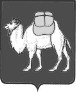 ТЕРРИТОРИАЛЬНАЯ ИЗБИРАТЕЛЬНАЯ КОМИССИЯ  СОСНОВСКОГО РАЙОНАРЕШЕНИЕс. ДолгодеревенскоеВ соответствии с Законом Российской Федерации о поправке к Конституции Российской Федерации от 14 марта 2020 года № 1-ФКЗ «О совершенствовании регулирования отдельных вопросов организации и функционирования публичной власти», абзацем первым пункта 10.6 Порядка общероссийского голосования по вопросу одобрения изменений в Конституцию Российской Федерации, утвержденному постановлением Центральной избирательной комиссии от 20 марта 2020 года № 244/1804-7           (в редакции Центральной избирательной комиссии Российской Федерации от     02 июня 2020 года № 250/1840-7) (далее - Порядок), территориальная избирательная комиссия Сосновского района  РЕШИЛА:1. Организовать голосование для групп участников голосования на территориях и в местах, пригодных к оборудованию для проведения голосования (на придомовых территориях, на территориях общего пользования и в иных местах) в период с 25 по 30 июня 2020 года, при проведении общероссийского голосования по вопросу одобрения изменений в Конституцию Российской Федерации и установить время для проведения голосования,  которое не совпадает с временем (режимом) работы участковой избирательной комиссии для организации голосования до дня голосования в помещении участковой избирательной комиссии (прилагается). 2. Информировать участников голосования о сроках и месте проведения голосования на территориях и в местах, пригодных к оборудованию для проведения голосования (на придомовых территориях, на территориях общего пользования и в иных местах).3. Участковым избирательным комиссиям соблюдать Рекомендации избирательным комиссиям по профилактике рисков, связанных с распространением коронавирусной инфекции (COVID-19), при подготовке и проведении общероссийского голосования по вопросу одобрения изменений в Конституцию Российской Федерации, утвержденные Федеральной службой по надзору в сфере защиты прав потребителей и благополучия человека и согласованные с Центральной избирательной комиссией Российской Федерации.4. Направить настоящее решение в участковые избирательные комиссии №2124, №2125, №2126, №2399, №2144.5. Разместить на официальном сайте администрации Сосновского муниципального района.6. Контроль за выполнением настоящего решения возложить на секретаря территориальной избирательной комиссии Сосновского района Щастливую И.М.Председатель комиссии                                                                Т.Б. КорниенкоСекретарь комиссии                                                                            И.М. ЩастливаяПриложение крешению территориальнойизбирательной комиссииСосновского районаот 23.06.2020 года № 122/572 23 июня 2020 года                   № 122/572О проведении голосования для групп участников голосования на территориях и в местах, пригодных к оборудованию для проведения голосования (на придомовых территориях, на территориях общего пользования и в иных местах) при проведении общероссийского голосования по вопросу одобрения изменений в Конституцию Российской Федерации№ п/пУчастковая избирательная комиссия, адресДата и времяДата и времяДата и времяДата и времяДата и времяДата и время№ п/пУчастковая избирательная комиссия, адрес25.06.202026.06.202027.06.202028.06.202029.06.202030.06.202012124 мкр. Учхозс 12-00 ч. до 16-00 ч.22125 мкр. Газовикс 14-00 ч. до 18-00 ч.32126 мкр. Южныйс 12-00 ч. до 16-00 ч.42399  мкр. Вишневая горкас 12-00 ч. до 20-00 ч.с 12-00 ч. до 20-00 ч.с 12-00 ч. до 20-00 ч.с 12-00 ч. до 20-00 ч.с 12-00 ч. до 20-00 ч.с 12-00 ч. до 20-00 ч.52144 п. Светлыйс 17-00 ч. до 20-00 ч.с 17-00 ч. до 20-00 ч.